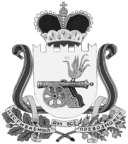 СОВЕТ ДЕПУТАТОВ ВЯЗЕМСКОГО ГОРОДСКОГО ПОСЕЛЕНИЯВЯЗЕМСКОГО РАЙОНА СМОЛЕНСКОЙ ОБЛАСТИРЕШЕНИЕот 16.02.2016  № 11Об отчёте Администрации муниципального образования «Вяземский район» Смоленской области о результатах деятельности по направлению ЖКХ, транспорта и дорожного хозяйства на территории Вяземского городского поселения Вяземского района Смоленской области за 2015 год.Заслушав отчёт Администрации муниципального образования «Вяземский район» Смоленской области о результатах деятельности по направлению ЖКХ, транспорта и дорожного хозяйства на территории Вяземского городского поселения Вяземского района Смоленской области за 2015 год, Совет депутатов Вяземского городского поселения Вяземского района Смоленской областиРЕШИЛ:1. Признать работу Администрации муниципального образования «Вяземский район» Смоленской области по направлению ЖКХ, транспорта и дорожного хозяйства на территории Вяземского городского поселения Вяземского района Смоленской области за 2015 год удовлетворительной, с учетом замечаний депутатов Совета депутатов Вяземского городского поселения Вяземского района Смоленской области (прилагается).2. Опубликовать настоящее решение в газете «Мой город – Вязьма» и электронном периодическом издании «Мой город-Вязьма.ru» (MGORV. RU).Приложение к решению Совета депутатов Вяземского городского поселения Вяземского района Смоленской области от 16.02.2016 № 11Отчёт Администрации МО «Вяземский район» Смоленской области о результатах деятельности по направлению ЖКХ, транспорта и дорожного хозяйства на территории Вяземского городского поселения Вяземского района Смоленской области за 2015 год.За прошедший период 2015 года  в управление  ЖКХ, транспорта и дорожного хозяйства  поступило  2596  обращений. Вся корреспонденция рассмотрена,  подготовлены  ответы:                                                                 -  населению  подготовлено 1430   ответов (из них с положительным решением -   574, даны разъяснения - 795 шт., с отказом - 61, в том числе положительно решены 195 обращений, по итогам рассмотрения которых заключены договора социального найма);   -  юридическим  лицам  подготовлено 1166  ответов  (из них на запросы Департаментов – 843, также управление взаимодействует  с Департаментами: по строительству и жилищно-коммунальному хозяйству; по промышленности, транспорту и дорожному хозяйств; по энергетике, энергоэффективности, тарифной политике;   по природным ресурсам и экологии; с Главным управлением «Государственная жилищная инспекция Смоленской области»).  Управлением подготовлено - 53  проекта постановлений и распоряжений необходимых для реализации федеральных, региональных и муниципальных нормативно-правовых актов в сфере жилищно-коммунального  хозяйства, транспорта и дорожного хозяйства на территории МО «Вяземский район» Смоленской области. По заявлениям граждан и юридических лиц управление выдает ордера на проведение земляных работ с последующей проверкой  восстановления нарушенного благоустройства. Было выдано  - 234 ордера (из них закрыто -185 шт., продлено -28 шт., 21- находится в работе).Заместителем Главы Администрации – начальником управления ЖКХ, транспорта и дорожного хозяйства  еженедельно проводится личный прием граждан – обратилось 166 человек, каждому посетителю были даны исчерпывающие ответы и разъяснения.  Обращения содержат вопросы улучшения жилищных условий,  переселения из аварийного жилья, благоустройства территорий и ремонта дорог.На протяжении всего года работа управления была направлена на исполнение плановых заданий 7 муниципальных  программ:- «Содержание автомобильных дорог и инженерных сооружений на них в границах Вяземского городского поселения Вяземского района Смоленской области на 2015-2017 годы»;- «Обеспечение мероприятий в области жилищного хозяйства на территории Вяземского городского поселения Вяземского района Смоленской области на 2015-2017 годы»;- «Обеспечение жилыми помещениями детей-сирот, детей, оставшихся без попечения родителей, а также детей под опекой (попечительством), не имеющих закрепленного жилого помещения» на 2015-2017 годы»;- «Развитие дорожно-транспортного комплекса муниципального образования «Вяземский район» Смоленской области на 2015-2017 годы»;- «Обеспечение жильем молодых семей на территории муниципального образования «Вяземский район» Смоленской области на 2015-2017 годы»;- «Благоустройство территории Вяземского городского поселения Вяземского района Смоленской области на 2015-2017 годы»;- «Капитальный ремонт общего имущества в многоквартирных домах Вяземского района Смоленской области на 2014-2043 годы». Особое внимание уделяется задолженности предприятий ЖКХ.  Ежемесячно  проводятся заседания комиссии по выработке политики  погашения  и реструктуризации задолженности за ранее потребленные на территории Вяземского района Смоленской области топливно-энергетические ресурсы.  На комиссии с проблемными организациями решаются вопросы по сокращению имеющейся задолженности. Проведено   12 заседаний комиссии, по результатам которой составлены протоколы, которые были направлены членам комиссии и в Администрацию Смоленской области.Отопительный период 2014-2015  года прошел без срывов и крупных аварий.В целях успешного прохождения осенне-зимнего периода  2015-2016 г.г.  разработан план мероприятий по подготовке объектов к работе в зимний период. Было проведено  5 штабов  в МО «Вяземский район» Смоленской области по координации действий и подготовке поселений и объектов социальной сферы к работе в ОЗП.  Все учреждения и предприятия жилищно-коммунального комплекса  и учреждения социально-культурной сферы разработали и предоставили в управление планы мероприятий по текущему и капитальному ремонту жилищного фонда,  инженерной инфраструктуры, топливно-энергетического хозяйства населенных пунктов. Важным звеном являлось подготовка жилья.  Предприятиями ЖКХ и учреждениями социальной сферы были  предоставлены документы по готовности  объектов  ЖКХ и инженерной инфраструктуры к работе в зимних условиях. По результатам проверки центральным  управлением  Ростехнадзора  по Смоленской области был получен  акт готовности Вяземского района к работе в осенне-зимний период. С начала отопительного периода еженедельно направляется информация о нарушениях в работе систем жизнеобеспечения населения и социально-значимых объектов в адрес Департамента по строительству и ЖКХ. Управлением проводились проверки по правилам благоустройства территории города Вязьма, было выдано  60 предписаний  жителям по ст.2.15.13 и 5.1 (хранение на газонах, тротуарах  около жилых домов строительных материалов, дров, угля, бытовых отходов и  ведение  земляных работ  без ордера на земляные работы.) По итогам этих проверок  составлено 29 протоколов об административном правонарушении из них:	-наложен штраф на  - 15 нарушителей на сумму 181 тыс. руб.-прекращено дело  –  по 13 нарушителям;-опротестовано в суде  -  1 дело.В целях разъяснения населению основных положений нового жилищного законодательства, выбора способа управления МКД и управляющей организации, представителем   управления  было принято участие в  96 собраниях, из них организовано  -  15 собраний.Управлением ЖКХ постоянно проводится оказание консультативно-методической помощи организациям в сфере управления многоквартирными домами. Ведется информационно-методическая работа с собственниками по вопросам жилищного законодательства, а также по вопросам проведения капитального ремонта общего имущества многоквартирных жилых домов.Сотрудниками управления организовано  проведение проверок  с выездом на место по заявлениям  граждан по вопросам ЖКХ, в том числе совместные с представителем Государственной  жилищной  инспекции по Смоленской области– 412  проверок.Управлением было подготовлено и организовано 4 совещания    Главы Администрации МО «Вяземский район» Смоленской области с председателями уличных комитетов города.Проводится консультирование и взаимодействие с председателем уличных комитетов по вопросам местного значения, с выездом на места нарушений правил благоустройства  по частному сектору  – 19 выездов.Жилищные вопросыС января 2015 года  выдано 12 свидетельств молодым семьям о праве на получение социальной  выплаты  на приобретение жилого помещения или строительство индивидуального жилого дома. В настоящее время в списке молодых семей числится 156 семей. Количество молодых семей, желающих стать участниками областной государственной программы «Социальная поддержка граждан, проживающих на территории Смоленской области» на 2014-2020 годы постоянно увеличивается.При Администрации действует Межведомственная комиссия по оценке жилых помещений муниципального жилищного фонда, которая проводит обследования и выносит заключения о пригодности (непригодности)  жилых помещений и признании их аварийными. За отчетный период осуществлено 8 выездов с составлением актов обследования и подготовлено 6 заключений о признании жилых помещений непригодными для проживания, 2 заключения о  соответствии установленным требованиям, предъявляемым к жилому помещению, и признании его пригодным для проживания.  Приобретено 11  квартир  для детей-сирот, которые распределены  им в соответствии с установленной очередностью. Все квартиры  отнесены к специализированному жилищному фонду Вяземского городского поселения  по которым заключены  договора найма.Рассмотрено 17 материалов  о включении детей-сирот и лиц, относящихся к категории детей-сирот, в список  детей-сирот, подлежащих обеспечению жилыми помещениями, по которым  14 человек включены в указанные списки и по 3 было отказано  в связи с  превышением заявителя   23-летнего возраста и утратой  право на включение в такой список.          В целях ликвидации аварийного жилищного фонда проведено расселение 21 авариного многоквартирного дома, в которых насчитывалось 101 жилое помещение, предоставлены квартиры 251 жителю г. Вязьма. В ходе проведения этой работы подготовлены 33 муниципальных контрактов на приобретение и долевое строительство жилых помещений и 101 договор купли-продажи, на основании которых с гражданами заключены договора мены и договора социального найма.     Рассмотрено 25 материалов о постановке на учет нуждающихся в улучшении  жилищных условий и признании граждан малоимущими, из которых  2 признаны малоимущими, по 2 вынесен отказ в признании малоимущими и  21 семья поставлена  на учет нуждающихся по различным основаниям, из них: 4 – вдовы ветеранов ВОВ, 2 – малоимущие,  15 – молодые семьи.  Произведена  выдача  3 сертификатов  на приобретение жилых помещений за счет средств федерального бюджета: семье инвалида,  семье ветерана боевых действий  и  гражданам, имеющих статус вынужденных переселенцев.     «Дорожное хозяйство»В текущем году выполнены следующие работы по программам:- «Развитие дорожно-транспортного комплекса муниципального образования «Вяземский район» Смоленской области на 2015-2017 годы».   на сумму – 6 923 660,00 руб.Подпрограмма 1 - «Создание условий для обеспечения транспортного обслуживания населения автомобильным транспортом  на пригородных маршрутах  на территории муниципального образования «Вяземский район»  Смоленской области на 2015-2017 годы»  на сумму 4060600,00 руб.(Обеспечение транспортного обслуживания населения автомобильным транспортом  в  пригородном сообщении на территории Вяземского района Смоленской области) Подпрограмма  2 - « Ремонт и содержание дорожной сети на территории муниципального образования  муниципального образования Вяземский район» Смоленской области на 2015 – 2017 годы»  на сумму  2 863 060,00  руб.Работы по расчистке дорог от снега – 699 560,00 руб.Содержание дорожной сети – 519 600,00 руб.Текущий ремонт дорог – 1 023 700,00 руб.Ремонт мостов и трубопереездов - 620 200,00 руб. «Содержание автомобильных дорог и инженерных сооружений на них в границах Вяземского городского поселения Вяземского района Смоленской области на 2015-2017 годы»  -  84 175 907,00 руб.Подпрограмма 1  «Содержание и ремонт дорожного покрытия автомобильных дорог и инженерных сооружений на них, расположенных в границах Вяземского городского поселения Вяземского района Смоленской области на 2015-2017 годы» -  78 590 823,00 руб.  -  Содержание дорожно-уличной сети и инженерных сооружений на ней, расположенной на территории     поселения -  20 266 121,00  руб.  -  Ремонт покрытия дорожно-уличной сети города, придомовых территорий, тротуаров и инженерных сооружений на ней – 58 324 702,00 руб.Подпрограмма 2  «Организация движения транспортных средств и повышение уровня безопасности движения» - 5 585 084,00 руб.  -  Обеспечение безопасных условий  движения на дорожно-уличной сети Вяземского городского поселения Вяземского района Смоленской области  - 5 143 007,00 руб. -   Реализация мероприятий направленных на улучшение безопасности передвижения лиц с ограниченными возможностями по территории Вяземского городского поселения Вяземского района Смоленской области  - 442 077,00  руб.В рамках обеспечения должного содержания городских и районных дорог и повышения безопасности движения за отчетный период сотрудниками  управления выполнялись следующие работы:- Подготовлен план работ на 2015  год  по содержанию и обслуживанию дорог, реконструкции, капитальных и текущих ремонтах.- Готовилась  конкурсная документация  на право заключения муниципального контракта по дорожной деятельности города и района, по использованию муниципальных маршрутов пассажирского автотранспорта и благоустройства города  -  подготовлено   46 документов.- Осуществлялся контроль за реализацией мероприятий по содержанию дорог (зимнему, летнему)   г. Вязьма и Вяземского района.  - Оформлялись  пропуска  на проезд транспортных средств по муниципальным дорогам общего пользования - 62 – пропуска.- Проводились согласования специальных разрешений  на проезд  на движение  по муниципальным дорогам  крупногабаритного автотранспорта   - 191 согласование.- Формировались  годовые статистические отчеты:  - Ф №3-ДГ (МО) «Сведения об автомобильных дорогах общего пользования местного значения»- Проводилась  комиссия по безопасности дорожного движения  - 6 комиссий.- Для объявления аукционных процедур подготавливались технические задания га выполнение работ по ремонту дорожного покрытия. В рамках контроля за исполнением муниципальных контрактов проверялись объемы и качество выполненных работ.БлагоустройствоВ текущем году выполнены следующие работы по программе:«Благоустройство территории Вяземского городского поселения Вяземского района Смоленской области на 2015-2017 годы»Подпрограмма 1  «Содержание уличного освещения» - 14 264 568,00 руб.- Расходы на электроэнергию для освещения города - 10 555 555,00 руб.- Техническое обслуживание уличных светильников - 3 709 013, 00  руб.Подпрограмма 2 «Организация и содержание мест захоронения " - 1 144 556,00 руб.- Содержание городских кладбищ, воинских захоронений. - 1 144 556,00 руб.Подпрограмма 3 «Проведение благоустройства на территории поселения " – 3 722 642,00 руб.- Уборка несанкционированных свалок - 1 416 225,00 руб.- Захоронение «Дулаг 184» - 1 366 867,00 руб.- Размещение и содержание малых архитектурных форм - 226 550,00 руб.- Работы по благоустройству - 713 000,00 руб.Подпрограмма 4 «Организация мероприятий по озеленению территории города Вязьма»  - 8 776 821,00 руб.- Содержание парков, скверов и озеленение улиц города - 7 717 093,00 руб.- Спиливание 104 деревьев, представляющих угрозу для жизни - 426 778,00 руб.- Осуществление проверок содержания, уборки парков, скверов и озеленение улиц города –    167 950,00 руб.- Приобретение семян и рассады цветочных растений - 465 000,00 руб.  - Формировался   годовой  статистический отчет «Сведения о благоустройстве городских населенных пунктов» по форме №1-КХ.Сотрудники управления  участвовали  в подготовке материалов  для участия  в конкурсе по благоустройству, на  звание «лучшее муниципальное образование».  По итогам конкурса МО «Вяземский район» Смоленской области получило –              III  место.Для ликвидации несанкционированных свалок по санитарному содержанию и благоустройству городских территорий работники   управления отслеживали объемы и качество  произведенных работ по  вывозу мусора,  ведется работы в данном направлении по настоящее время. Управлением организована работа по отлову безнадзорных животных  - отловлено 159 собак, контракт заключается со специализированной организацией. Организована работа по выпиливанию деревьев на территории Вяземского городского поселения. Обследовано - 159 деревьев  подлежащих санитарной вырубке, выпилено  - 104 дерева.ТранспортВ рамках обеспечения транспортного обслуживания населения за 2015 год сотрудниками управления выполнялась следующая работа:Проведено  проверок: - маршрутной сети пассажирского автотранспорта - 49 обследований; - обследование пассажиропотоков -- 20 маршрутов,  согласно проводимой проверки составляется анализ пассажиропотока, в соответствии  с анализом и возможностью местного бюджета регулируется количество рейсов на данных маршрутах. - состояния ж/переездов и автомобильных дорог на подходах к ним  - 3  обследования - школьных маршрутов - 27 обследований - паспортов  автобусных маршрутов - выполнение лицензионных условий перевозчиками пассажирского автотранспорта;- Формировался   годовой  статистический отчет «Сведения о работе пассажирского автотранспорта»  - Ф №1-автотранспорт (срочная). - Выполнялся расчет упреждающей субсидии на покрытие убытков некомпенсированных доходами от перевозки пассажиров пригородного сообщения МУП Автоколонной 1459.В рамках реализации региональной программы капитального ремонта общего имущества в многоквартирных домах Вяземского района Смоленской области управлением подготовлены краткосрочные планы выполнения программы на 2015 и 2016 годы, а также предположительные объемы на 2017 год.Сотрудниками управления ЖКХ формируются отчеты (еженедельные, ежемесячные, ежеквартальные, годовые) в различные инстанции.Ведется сбор и обработка информации от предприятий коммунального комплекса и сельских поселений  района по следующим формам:- Ф №22- ЖКХ (реформа) «Сведения  о структурных преобразованиях и организационных мероприятиях в сфере ЖКХ» (полугодовая);- Ф №1- ЖКХ (зима) «Сведения о подготовке  ЖКХ к работе в зимних условиях» (ежемесячно с 01.06.2015г. по 01.11.2015г.);- Ф №2- ЖКХ (зима) «Сведения о подготовке  работе ЖКХ и объектов энергетики  в зимних условиях» (по состоянию на 01.12.2015г.);- Ф №3- ЖКХ (зима) «Сведения о наличии и расходе топлива организациями ЖКХ и объектами энергетики  в зимних условиях» (ежемесячно с 01.11.2015г. по 01.01.2016г.);- Ф №12-ПУ «Сведения по похоронному обслуживанию»  (годовая);- Ф 1-КР « Сведения о капитальном ремонте»;- Топливно – энергетический баланс (тепловая энергия) МО «Вяземский район» Смоленской области  (годовая);- ежемесячный отчет по уровню собираемости платежей  с населения за жилищно-коммунальные услуги (сводная);- ежемесячный отчет по  анализу дебиторской и кредиторской задолженности организаций ЖКХ  (сводная);- информация о задолженности за потребленные топливно-энергетические ресурсы (сводная) – ежемесячно;- показатели, характеризующие финансовое состояние предприятий ЖКХ (сводная) - ежеквартально;- ежемесячный отчет об оснащении многоквартирных домов общедомовыми и индивидуальными приборами учета энергоресурсов.- ежемесячно в Департамент подготавливаются отчеты об использовании субсидии, выделенной из областного и федерального бюджета на выполнении мероприятий по обеспечению жильем молодых семей в рамках программы, отчеты о приобретенном жилье за счет социальных выплат молодым семьям.- расчет региональных стандартов стоимости жилищно-коммунальных услуг используемых для определения размера субсидий гражданам по оплате жилого помещения и коммунальных услуг (полугодовой).Глава муниципального образования Вяземского городского поселения Вяземского района Смоленской областиА.А. Григорьев